Wielcy Polacy- Jan Paweł II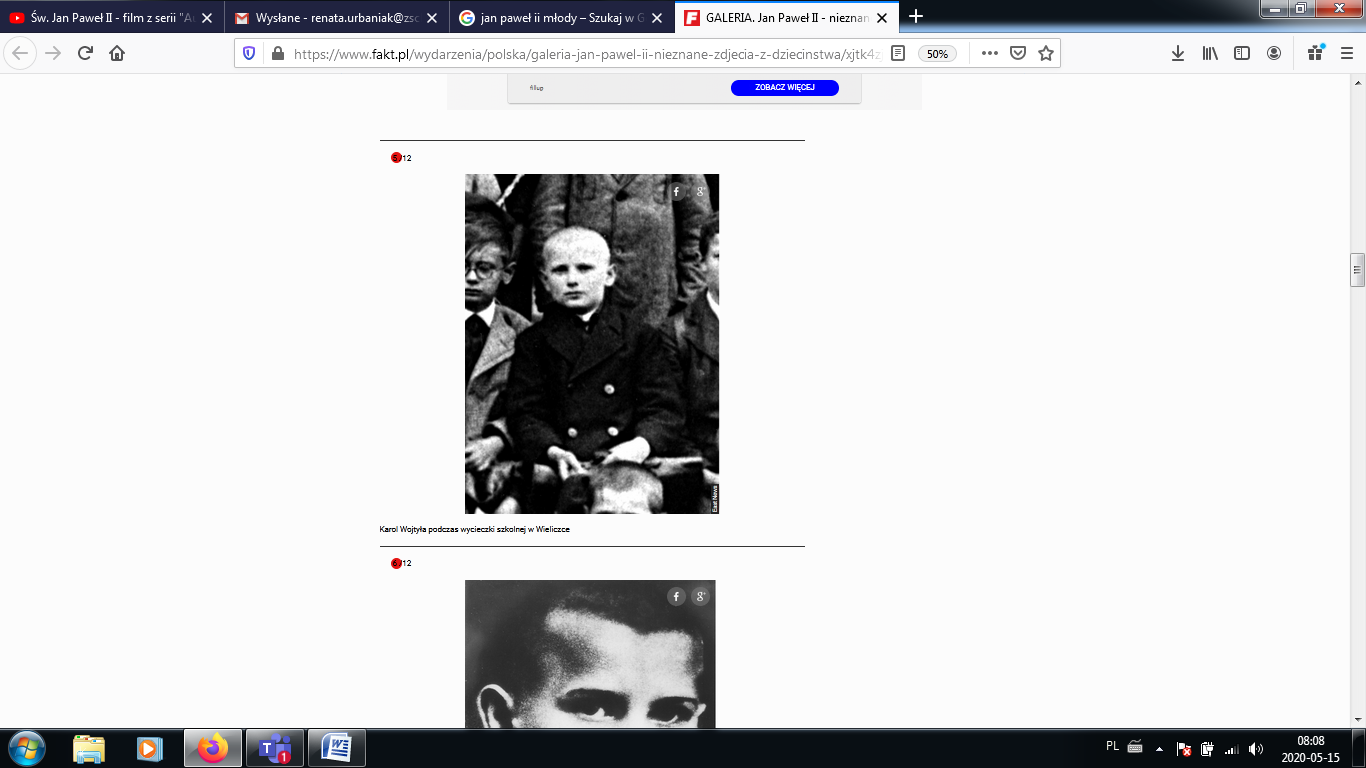 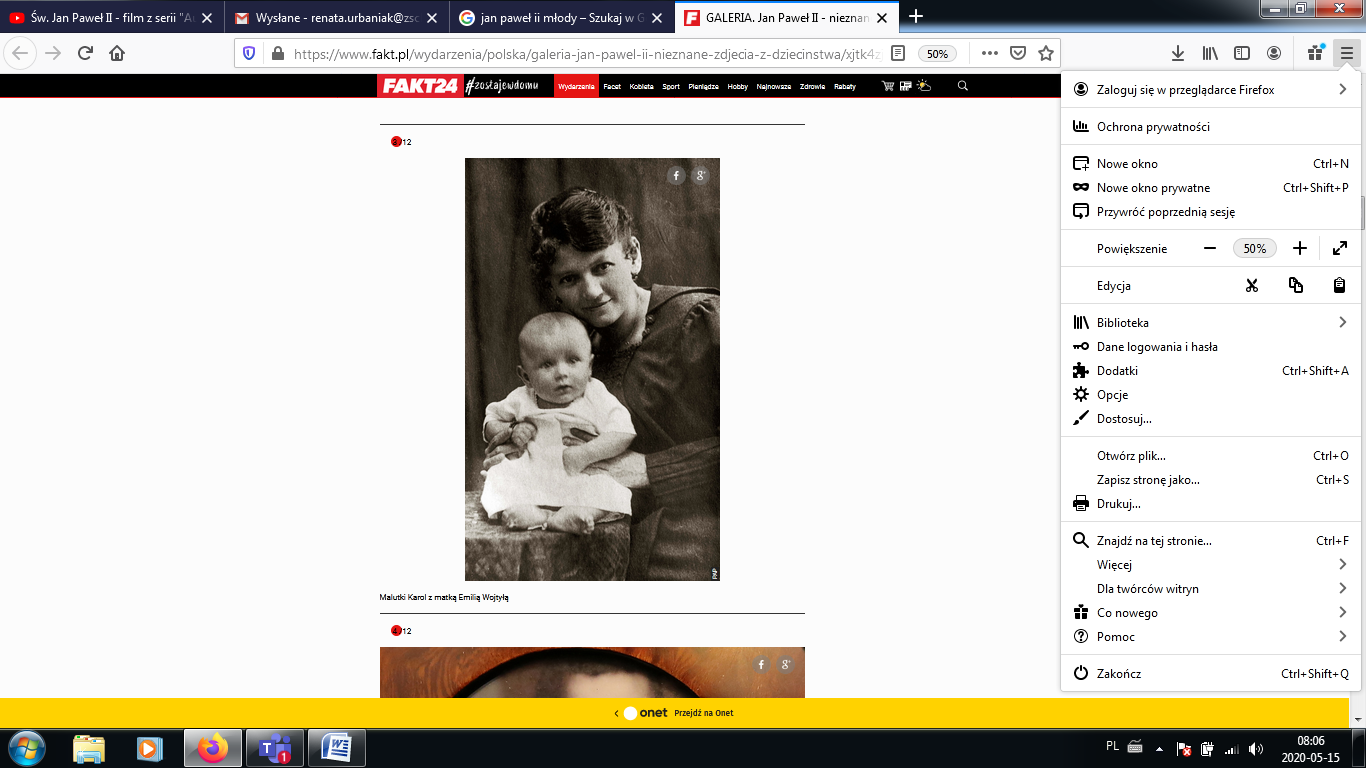 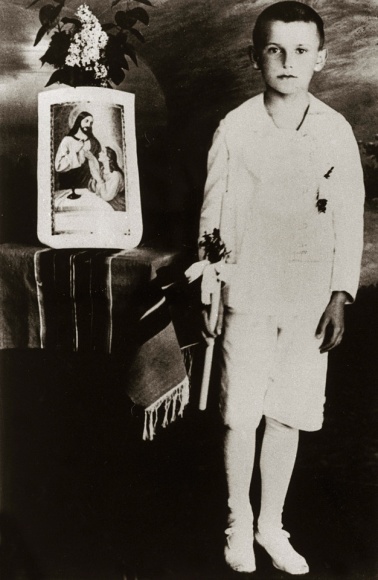 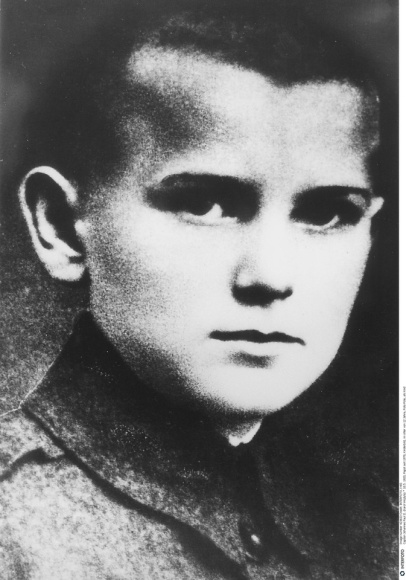 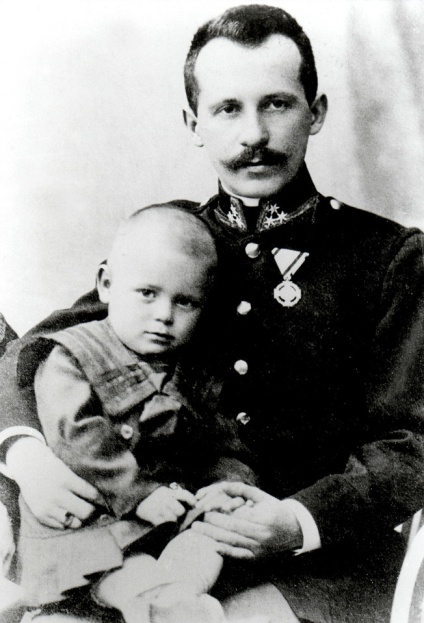 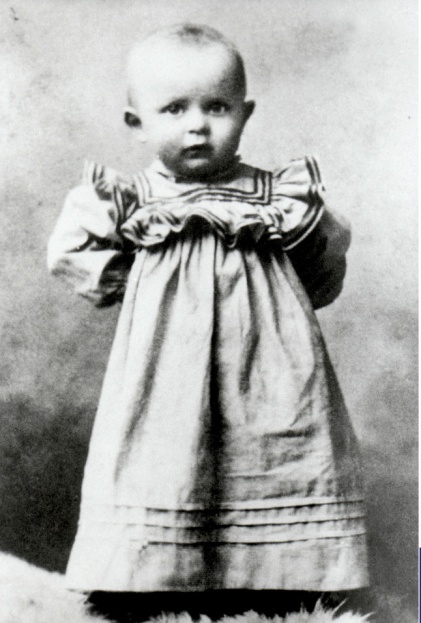 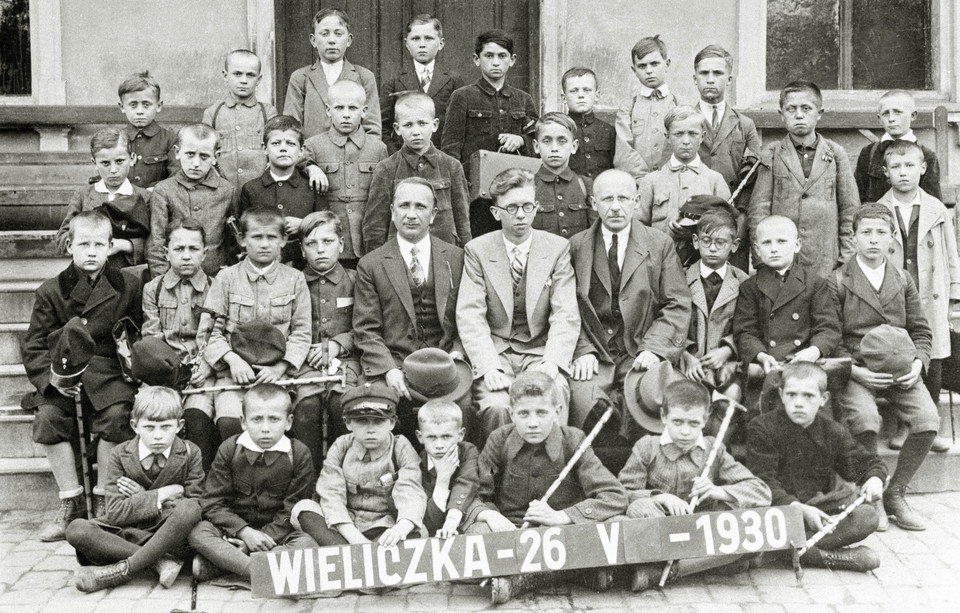 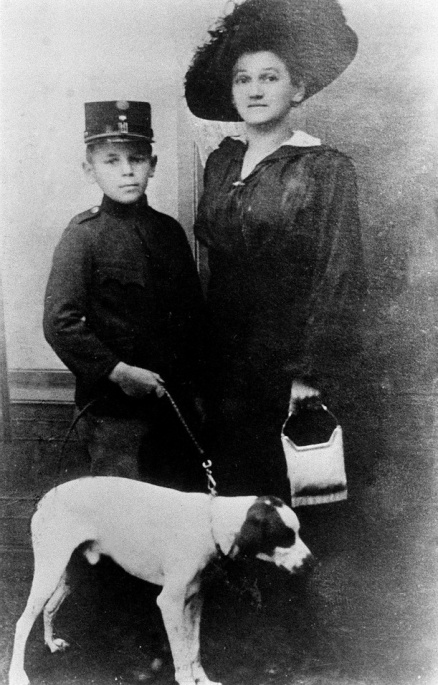 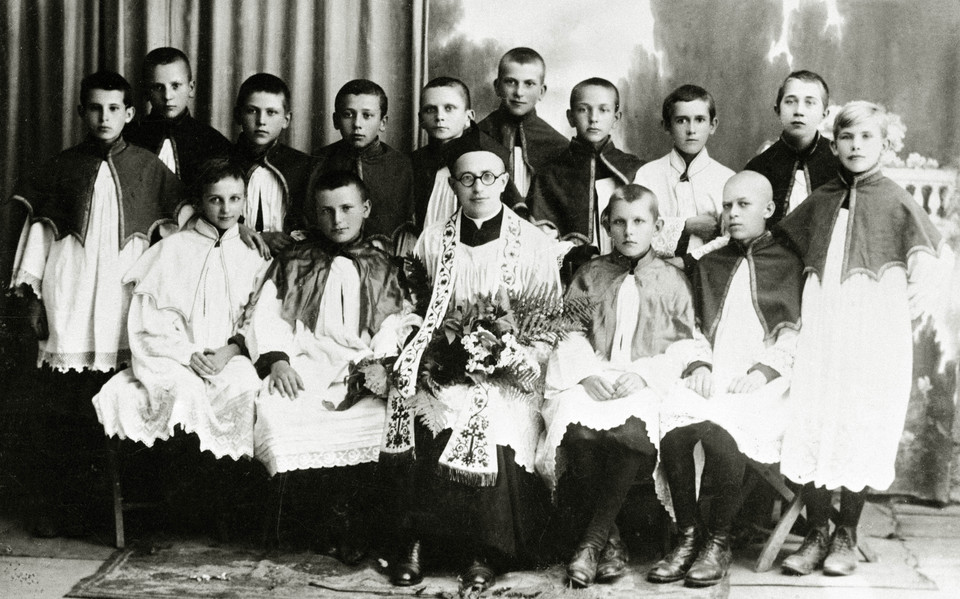 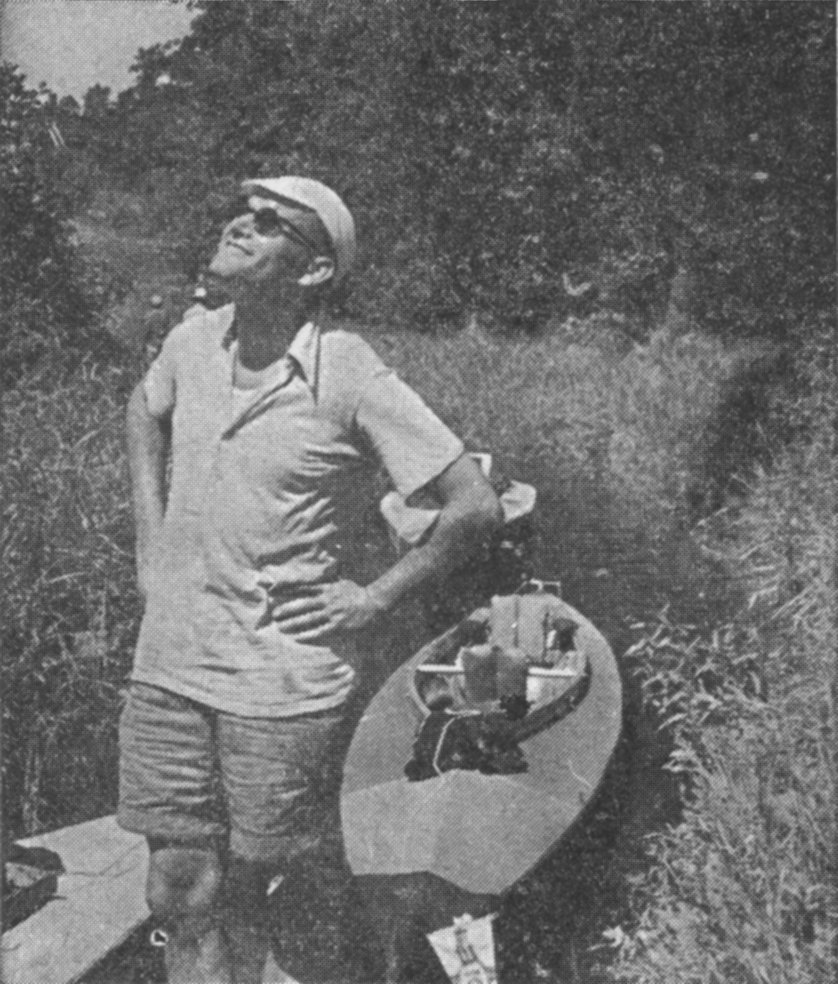 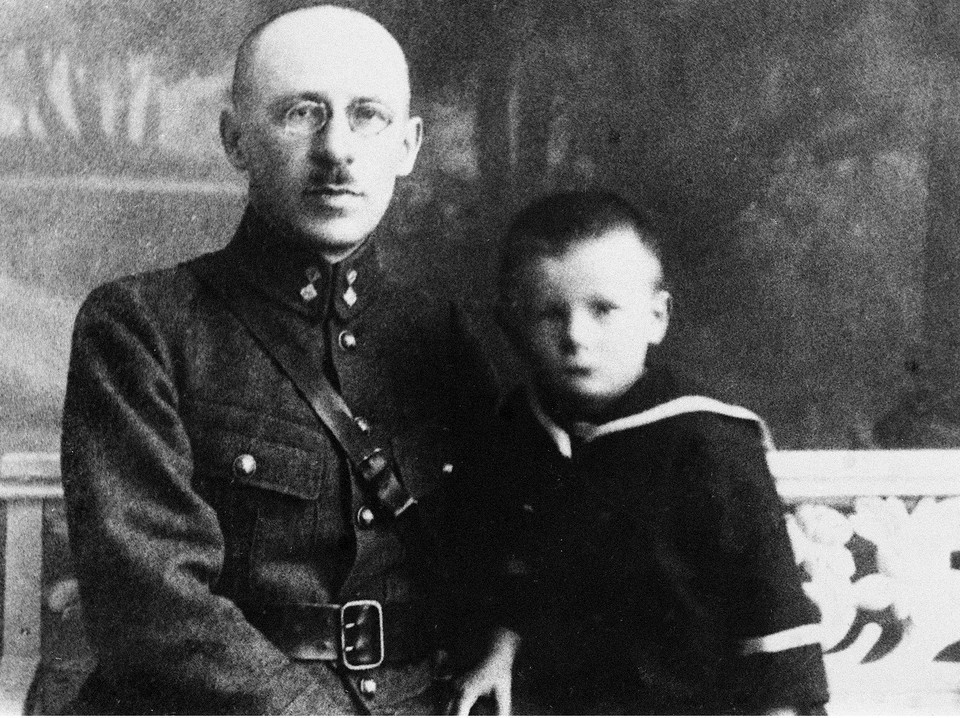 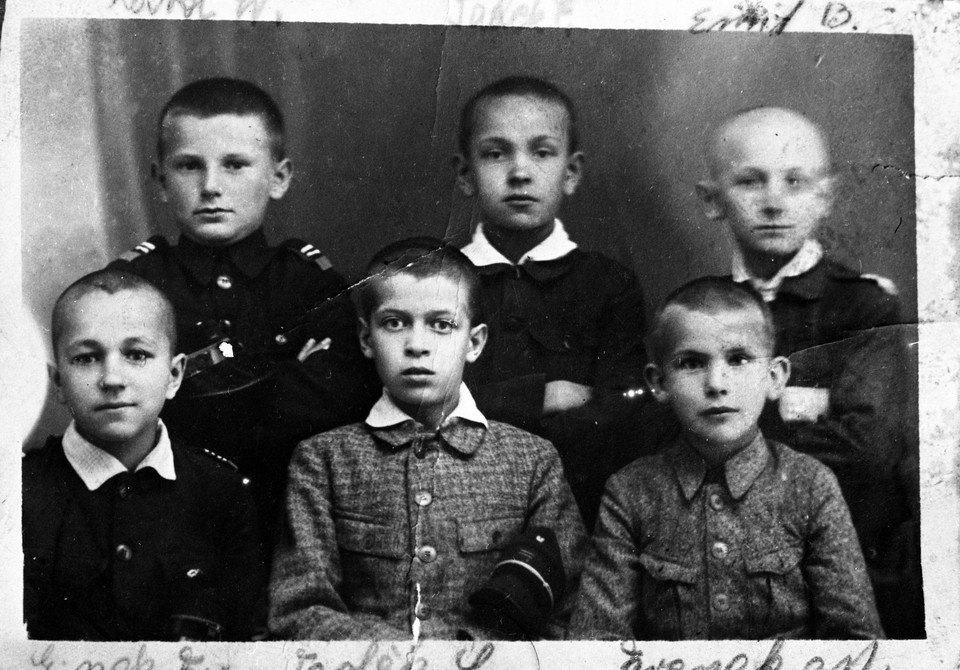 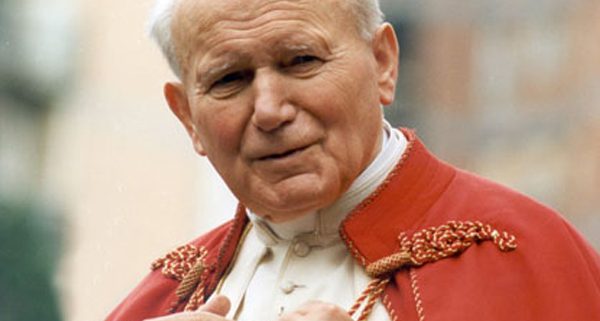 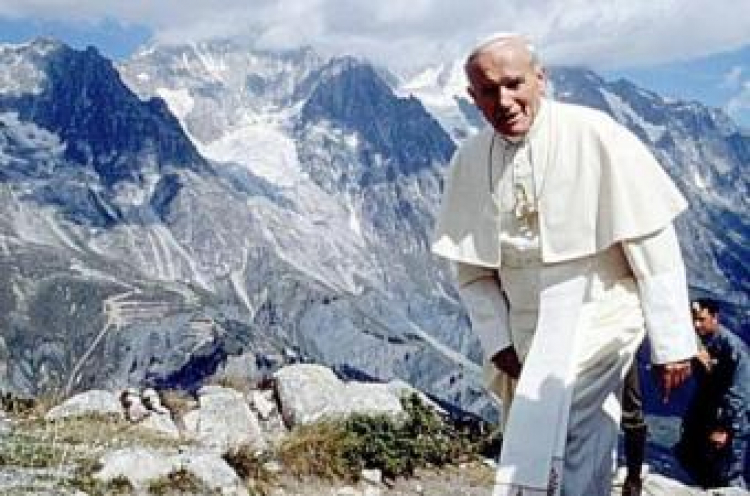 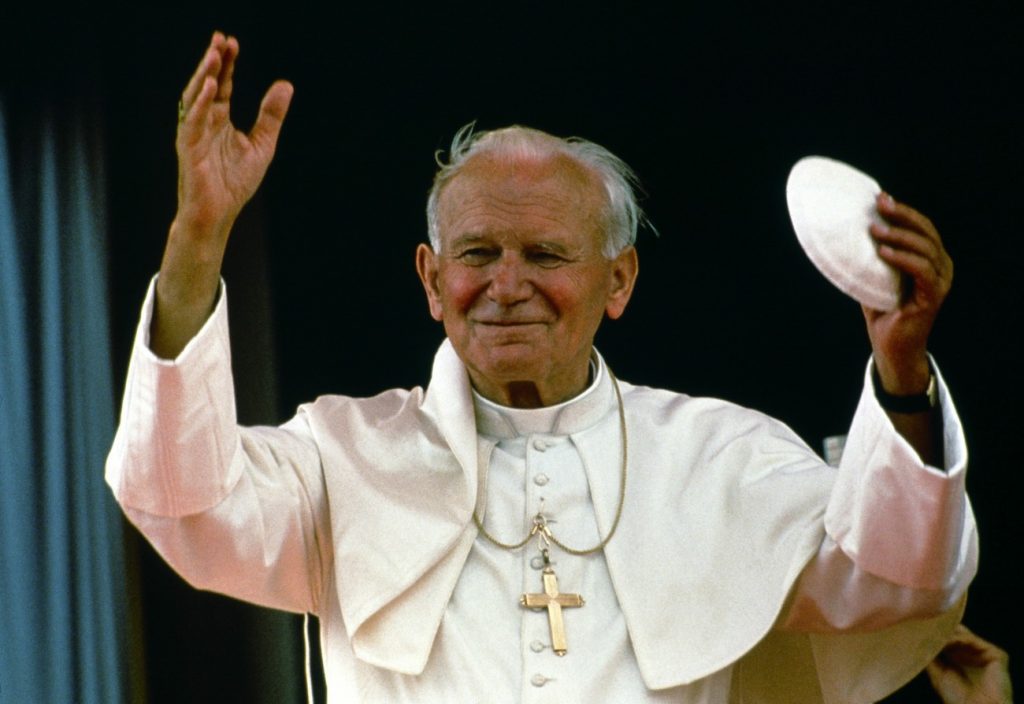 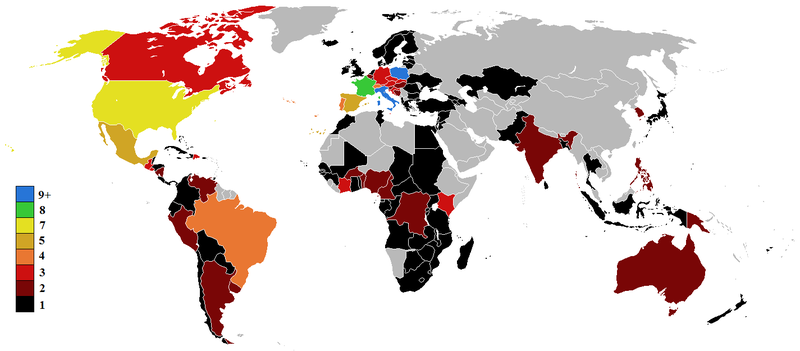 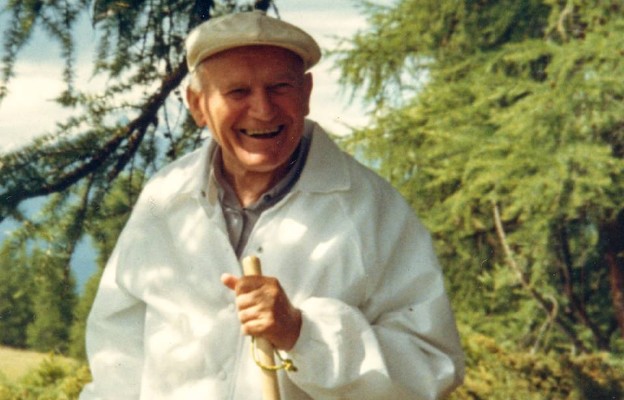 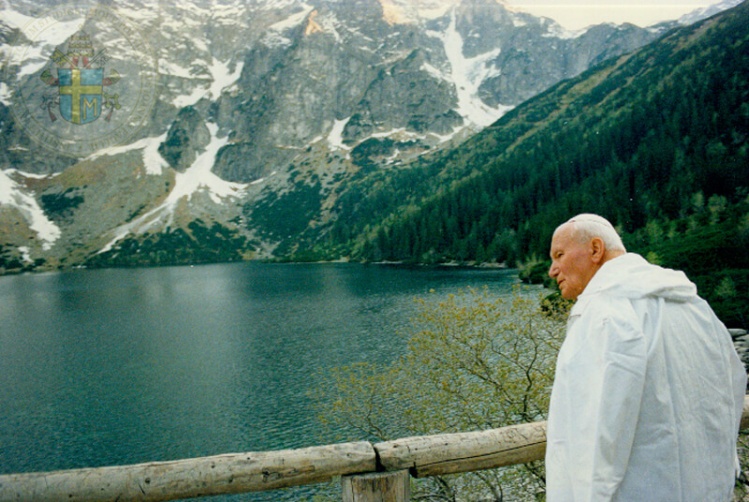 Zapraszam Cię do wykonania kartki urodzinowej dla Jana Pawła II. Kartkę swoją możesz wykonać dowolną techniką. Najważniejsze jest to, abyś wykonał ją samodzielnie. Zdjęcie gotowej kartki prześlij na mój adres e-mail z dopiskiem „Dla Jana Pawła II”.  Prace umieszczone zostaną na wirtualnej wystawie na stronie internetowej naszej szkoły. Termin nadesłania prac do 22 maja 2020 roku.Zachowaj proszę swoją pracę, po powrocie do przedszkola zorganizujemy wystawę wszystkich prac. Adres e-mail- renata.urbaniak@zschocz.plRenata Urbaniak  Zapraszam do wspólnej zabawyKarta pracy numer 33 Zapraszam do obejrzenia bajki pt.                                                  „Św. Jan Paweł II - "Aureola - od Stanisława do Karola"https://www.youtube.com/watch?v=3Mpjh3o2P_A Dziś przypada 100-na rocznica urodzin Wielkiego Polaka Jana Pawła II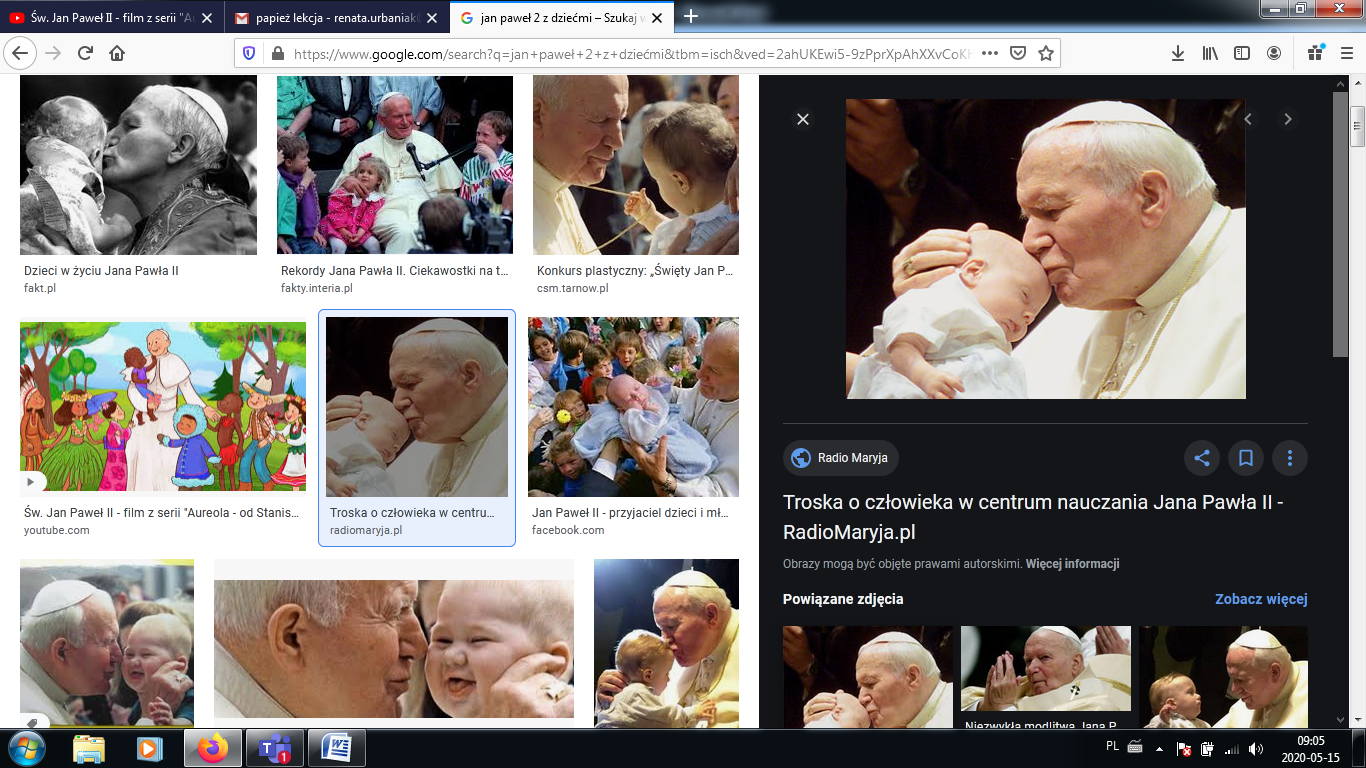 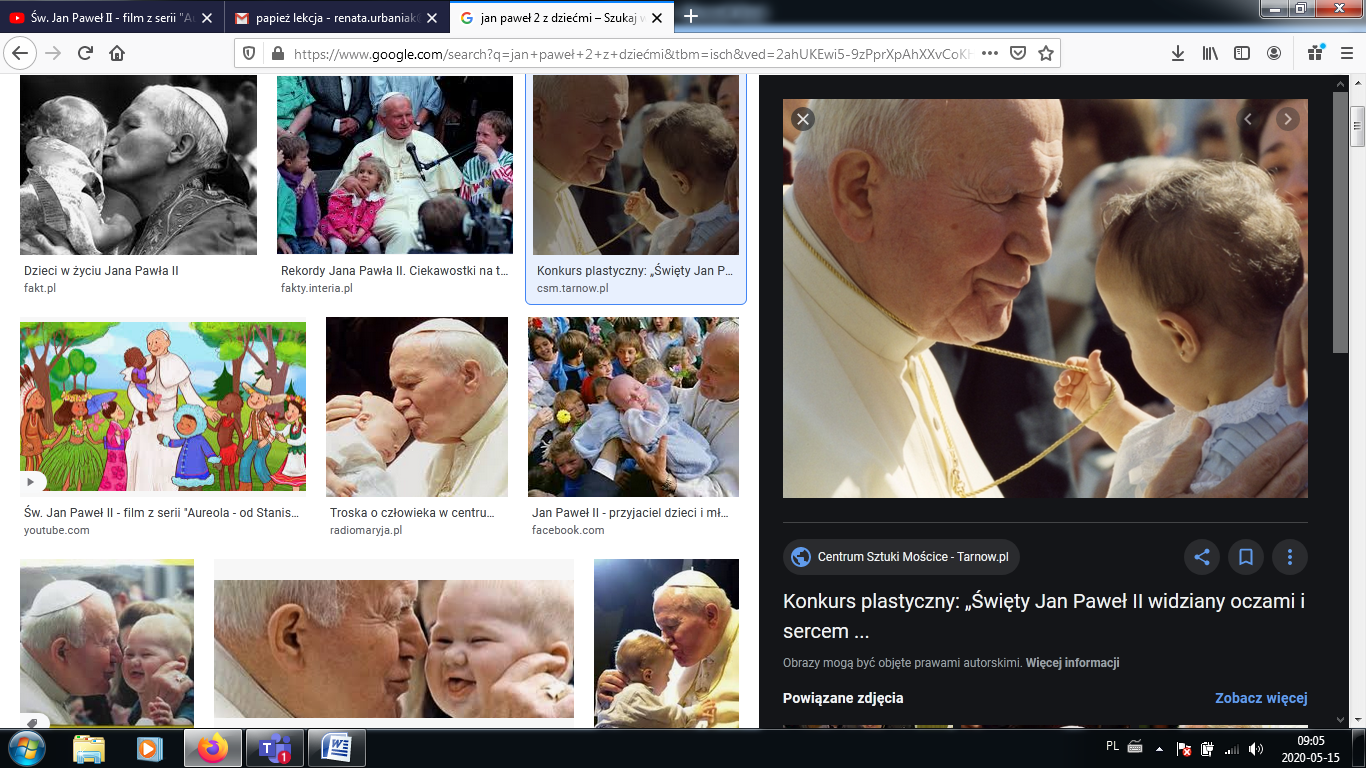 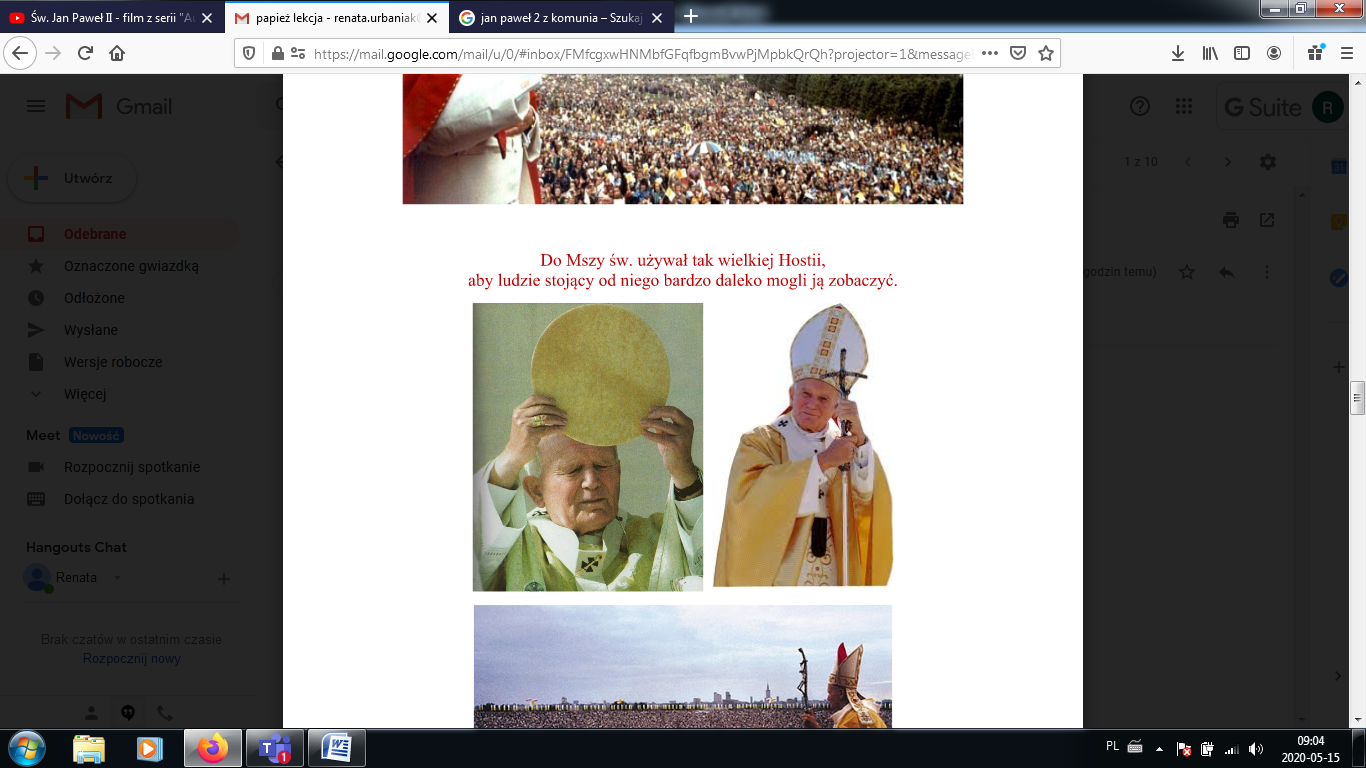 